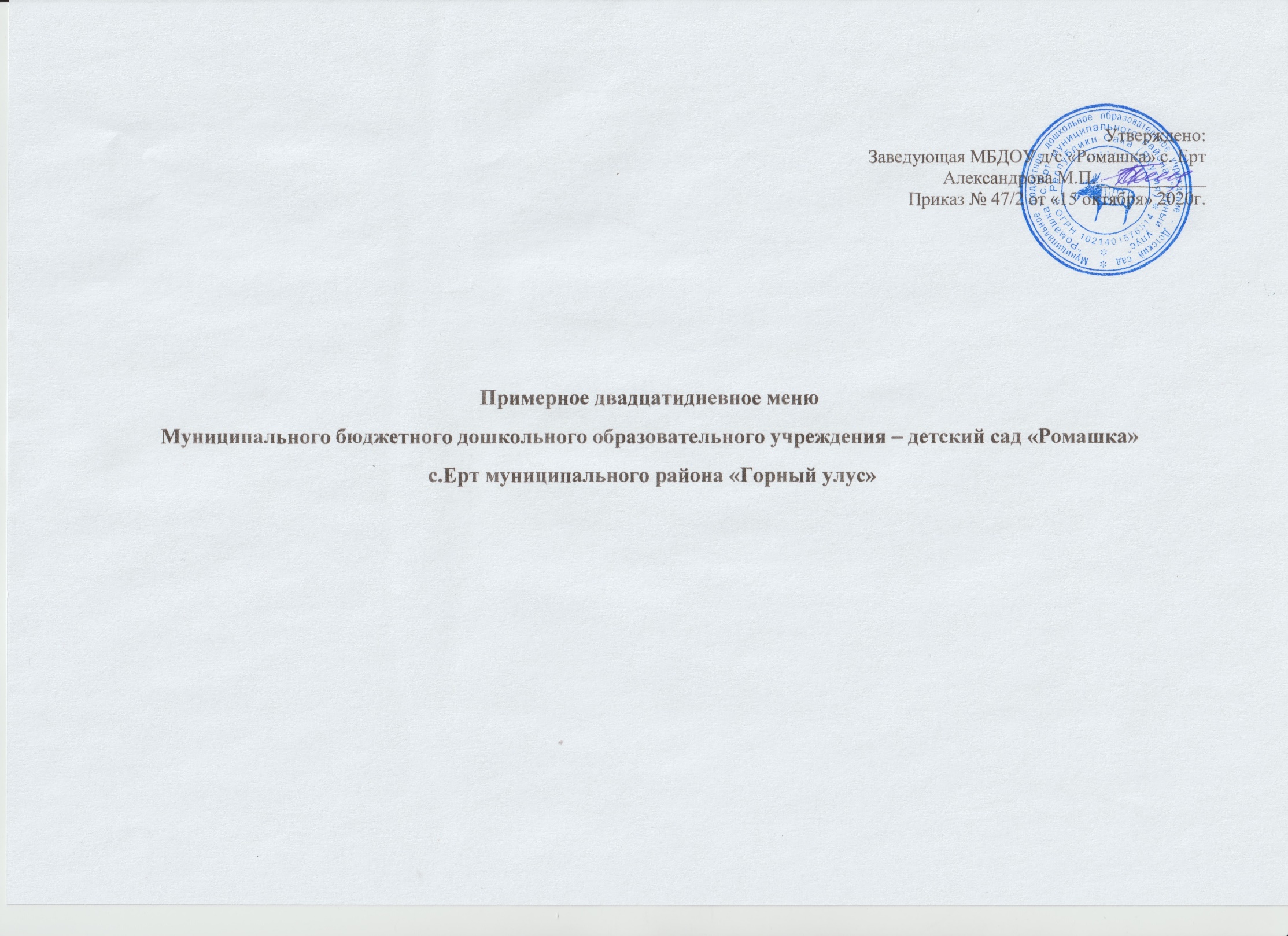 Рацион питания для детей с 10,5 - часовым пребыванием в ДОУменю первого дня (понедельник)МЕНЮ второго дня (вторник)		МЕНЮ третьего дня (среда)МЕНЮ   четвертого дня (четверг)МЕНЮ пятого дня (пятница)Меню шестого дня (понедельник)МЕНЮ седьмого дня (вторник)		МЕНЮ  восьмого дня (среда)МЕНЮ   девятого дня (четверг)МЕНЮ десятого дня (пятница)Меню одиннадцатого дня (понедельник)МЕНЮ двенадцатого дня (вторник)		МЕНЮ  тринадцатого день (среда)МЕНЮ   четырнадцатого дня (четверг)МЕНЮ пятнадцатого дня (пятница)Меню шестнадцатого дня (понедельник)МЕНЮ семнадцатого дня (вторник)МЕНЮ  восемнадцатого дня (среда)МЕНЮ   девятнадцатого дня (четверг)МЕНЮ двадцатого  дня (пятница)Тех картаНазвания продуктовБруттоНетто Нетто ВыходВыходБЖУКкалССЗавтракЗавтракЗавтракЗавтракЗавтракЗавтракЗавтракЗавтракЗавтракЗавтракЗавтракЗавтракЗавтрак1Каша овсяная молочная жидкая1501503,35817162,01,01,01Геркулес15,515,515,51Молоко54,454,554,51Масло сливочное2,52,52,51Сахар2,52,52,51Вода питьевая35,535,535,52Молоко ультрапастеризованное2002002,83,24,759В12В122Молоко21120020011Хлеб с маслом:11Хлеб 10010010010010062422154Масло10101010100,087,250,1366Второй завтракВторой завтракВторой завтракВторой завтракВторой завтракВторой завтракВторой завтракВторой завтракВторой завтракВторой завтракВторой завтракВторой завтракВторой завтрак5Фрукты1001005Яблоко10010010010471010ОбедОбедОбедОбедОбедОбедОбедОбедОбедОбедОбедОбедОбед6Салат из свежих помидоров и огурцов100010009,6464,3730,837147141916Помидоры свежие5644804806Огурцы4383503506Лук1501201206Масло раст.6060607Суп картофельный на курином бульоне 10010031857227Картофель 2014147Мука пшеничная1010107Морковь86,46,47Вода1616167Соль йодированная0,230,230,237Петрушка10,740,748Мясные фрикадельки100100151161888Говядина10477778Пшеничный хлеб1414148Вода1919198Соль0,20,20,210Компот из смеси сухофруктов2002002311281110Сухофрукты (ассорти)20505010Сахар202020Кислота лимонная0,20,20,2Вода2002002009Макароны отварные1000100038,425,49270,6210349Макаронные изделия35035035011Хлеб пшеничный1001001001001006242215ПолдникПолдникПолдникПолдникПолдникПолдникПолдникПолдникПолдникПолдникПолдникПолдникПолдник12Кисломолочный продукт (кефир)103,61001003345913Печенье витаминизированное90901213801113Мука пшеничная85,585,585,513Сахар песок99,8599,8513Масло сливочное848413Меланж272713Молоко121236Чай сладкий2000.30.316.66836Чай заварка50505036Вода питьевая15015015036Сахар песок101010ИТОГО 90,5990,59109,31495,883092206206Тех. картаНазвания продуктовБруттоНетто Нетто ВыходВыходБЖУКкалССЗавтракЗавтракЗавтракЗавтракЗавтракЗавтракЗавтракЗавтракЗавтракЗавтракЗавтракЗавтракЗавтрак221Омлет натуральный65655,5210,22,02122221Яйцо категории Д1 шт4040221Молоко121212221Масло сливочное33321Какао с молоком 2002003,523,7225,49145,21,31,321Какао 66621Сахар 20202021Молоко 200200200130Хлеб с маслом и сыром3030378114130Хлеб пшеничный151515130Масло5,15,15,1130Сыр голландские10,779,99,9Второй завтракВторой завтракВторой завтракВторой завтракВторой завтракВторой завтракВторой завтракВторой завтракВторой завтракВторой завтракВторой завтракВторой завтракВторой завтрак23Фрукты10010010465523Груша112100100ОбедОбедОбедОбедОбедОбедОбедОбедОбедОбедОбедОбедОбед24Салат из моркови с растительным маслом45451344848124Морковь52424224Сахар1,31,31,324Масло растительное3,153,153,1525Суп крестьянский с крупой150150247984425Капуста бело22,5181825Молодой картофель56,25454525Морковь7,56625Лук7,56625Масло растительное1,81,81,825Крупа пшеничная44425Вода11411411425Сметана3,753,753,7526Тефтели мясные707045614826Говядина61,2544,6344,6326Хлеб пшеничный4,34,34,326Молоко14141426Лук16,6141426Масло слив5,255,255,2526Мука3,53,53,527Рис отварной100100242414027Масло слив33327Рис35,735,735,711Хлеб пшеничный1001001001001006242215127Напиток витаминизированный из местных ягод15015013523030127Плоды15,7515,7515,75127Сахар6,756,756,75127Вода питьевая175,5175,5175,5ПолдникПолдникПолдникПолдникПолдникПолдникПолдникПолдникПолдникПолдникПолдникПолдникПолдник29Напиток фруктовый1001000,50,110,14629Напиток10010010030Пирожок печеный с яблоком 50501218985530Мука пшеничная30303030Молоко12,512,512,530Масло слив2,02,02,030Раст ма33330Сахар 3,53,53,530Дрожжи0,50,50,530Яйцо2,52,52,530Яблоки17,517,512,25Итого 28,5428,54 41,02187,611272,246,346,3Тех. картаНазвания продуктовБруттоНетто Нетто ВыходВыходБЖУКкалССЗавтракЗавтракЗавтракЗавтракЗавтракЗавтракЗавтракЗавтракЗавтракЗавтракЗавтракЗавтракЗавтрак85Каша манная17017076292013385Крупа манная37,437,437,485Молоко39,139,139,185Вода питьевая10210210236Чай с медом 2002000,316,66836Чай50505036Мед30303036Вода15015015011Хлеб с маслом:11Хлеб 10010010010010062422154Масло10101010100,087,250,1366Второй завтракВторой завтракВторой завтракВторой завтракВторой завтракВторой завтракВторой завтракВторой завтракВторой завтракВторой завтракВторой завтракВторой завтракВторой завтрак29Напиток фруктовый1001000,50,110,14629Напиток100100100ОбедОбедОбедОбедОбедОбедОбедОбедОбедОбедОбедОбедОбед38Салат из свежих огурцов с растительным маслом45453313030438Огурцы52,341,8541,8538Масло растительное2,92,938Соль пищевая0,20,20,239Суп рыбный (из натуральной рыбы) 1501506210794439Омуль40,728,228,239Карт4531,531,539Морковь129,69,639Лук7,56,36,339Пшено33339Петрушка1,51,11,139Укроп32,22,239Соль0,50,50,540Суфле из курицы22822813,2114,191902,4540Куры149515140Яйцо1/3 шт131340Масло33340Масло слив55541Каша гречневая рассыпчатая100100563313241Гречневая крупа46464641Вода питьевая70707041Масло сливочное44441Соль0,250,250,2510Компот из сухофруктов2002002311281110Сухофрукты (ассорти)20505010Сахар20202010Кислота лимонная0,20,20,210Вода20020020011Хлеб пшеничный1001001001001006242215ПолдникПолдникПолдникПолдникПолдникПолдникПолдникПолдникПолдникПолдникПолдникПолдникПолдник43Кисломолочный продукт (йогурт)150150335811143Йогурт 1,5% жирности27927027013Рулет с джемом90901213801113Мука пшеничная85,585,585,513Сахар песок9,99,99,913Масло сливочное8,48,48,413Меланж2,72,72,713Молоко12121236Чай сладкий2000.30.316.66836Чай заварка50505036Вода питьевая15015015036Сахар песок101010Итого 53,3953,3947,54439,431411,451414Тех. картаНазвания продуктовБруттоБруттоБруттоНетто Нетто ВыходВыходБЖУКкалССЗавтракЗавтракЗавтракЗавтракЗавтракЗавтракЗавтракЗавтракЗавтракЗавтракЗавтракЗавтракЗавтракЗавтракЗавтрак1Каша овсяная молочная жидкая1501503,35817162,01,01,01Геркулес15,515,515,515,515,51Молоко54,454,454,454,554,51Масло сливочное2,52,52,52,52,51Сахар2,52,52,52,52,51Вода питьевая35,535,535,535,535,52Молоко ультрапастеризованное2002002,83,24,759В12В122Молоко21121121120020011Хлеб пшеничный1001001001001001001006242215Второй завтракВторой завтракВторой завтракВторой завтракВторой завтракВторой завтракВторой завтракВторой завтракВторой завтракВторой завтракВторой завтракВторой завтракВторой завтракВторой завтракВторой завтрак50Фрукты50Банан 1671671671001001001001221961010ОбедОбедОбедОбедОбедОбедОбедОбедОбедОбедОбедОбедОбедОбедОбед14Винегрет овощной1000100014,310472,912,5112,5196,3214Огурцы соленые18818818815015014Капуста квашеная21421421415015014Масло растительное10010010010010014Свекла19119119115015014Картофель28928928921021014Лук17917917915015014Морковь12612612610010051Суп гороховый с картофелем1501503310864451Картофель393939393951Горох лущенный121212121251Лук репчатый7,57,57,57,57,551Морковь7,57,57,57,57,551Петрушка (корень)2,12,12,12,12,151Масло сливочное1,51,51,51,51,551Соль пищевая0,90,90,90,90,951Бульон мясной120120118Гуляш мясной606086294118Говядина65,6265,6265,6248,3748,37118Морковь7,127,127,125,625,62118ЛукЛук6,35,25,25,2118Томат-пастаТомат-паста2,252,252,252,25118Масло сливочноеМасло сливочное1,871,871,871,87118Мука пшеничнаяМука пшеничная1,51,51,51,5118Вода питьеваяВода питьевая19,8719,8719,87127Напиток витаминизированный из местных ягод15015013523030127Плоды15,7515,7515,7515,7515,75127Сахар6,756,756,756,756,75127Вода питьевая175,5175,5175,5175,5175,553Пюре картофельное120120346993353Картошка 12612612688,288,253Масло слив3333353Молоко33,633,633,633,633,653Соль пищевая1,21,21,21,21,211Хлеб пшеничный100100100100100100100624215ПолдникПолдникПолдникПолдникПолдникПолдникПолдникПолдникПолдникПолдникПолдникПолдникПолдникПолдникПолдник54Кисломолочный продукт (ряженка)1501503345154Ряженка154,17154,17154,1715015036Чай сладкий2002000.316.66836Чай заварка505050505036Вода питьевая15015015015015036Сахар песок101010101013Печенье витаминизированное90901213801113Мука пшеничная85,585,585,585,585,513Сахар песок99,8599,8599,8599,8513Масло сливочное8484848413Меланж2727272713Молоко12121212Итого 51,7551,75141,2226,21289,51145,32145,32Тех. картаНазвания продуктовБруттоНетто Нетто ВыходВыходБЖУКкалССЗавтракЗавтракЗавтракЗавтракЗавтракЗавтракЗавтракЗавтракЗавтракЗавтракЗавтракЗавтракЗавтрак121Омлет натуральный65655,5210,212,02112121Яйцо категории Д11 шт4040121Молоко121212121Морковь241818121Масло сливочное33321Какао с молоком 2002003,523,7225,49145,221Какао-порошок66621Молоко20020020021Сахар 202020134Салат из зеленого горошка30301222533134Горошек зеленый консервированный43,8628,528,5134Петрушка0,4050,30,3134Масло растительное1,21,211Хлеб пшеничный100100100100100624215Второй завтракВторой завтракВторой завтракВторой завтракВторой завтракВторой завтракВторой завтракВторой завтракВторой завтракВторой завтракВторой завтракВторой завтракВторой завтрак5Фрукты10010010105Яблоки100100100ОбедОбедОбедОбедОбедОбедОбедОбедОбедОбедОбедОбедОбед97Салат из белокочанной капусты1001001,610,15,311811815,697Капуста белокочанная80646497Свекла4838,438,497Масло растительное10101097Лимонная кислота2%55597Соль пищевая0,250,250,259759Борщ на мясном бульоне 150150214497759Свекла2116,816,859Картофель21,014,714,759Капуста белокочанная30242459Морковь9,7,259Лук64,84,859Кислота лимонная пищевая0,0750,0750,07559Соль пищевая1,51,51,559Петрушка32,252,2559Сахар0,60,60,659Сметана0,60,60,659Бульон мясной прозрачный18018060Тефтели рыбные 1001007,646,589,11261,581,5860Омуль73,7567,567,560Пшеничный хлеб16,2516,2516,2560Молоко27,527,527,560Мука пшеничная6,256,256,2560Масло растительное3,753,753,7527Рис отварной 100100242414027Рис 35,735,735,727Масло сливочное33311Хлеб пшеничный10010010010010062421510Напиток из сухофруктов20020022311281110Сухофрукты (ассорти)20505010Сахар20202010Кислота лимонная0,20,20,210Вода200200200ПолдникПолдникПолдникПолдникПолдникПолдникПолдникПолдникПолдникПолдникПолдникПолдникПолдник29Напиток фруктовый1001000,50,110,146Напиток10010010062Кекс столичный505012289862Мука пшеничная15,59515,59515,59562Сахар11,711,711,762Масло сливочное11,69511,69511,69562Меланж9,369,369,3662Соль пищевая йодированная0,0450,0450,04562Изюм11,69511,69511,69562Пудра рафинадная0,5450,5450,54562Эссенция0,0450,0450,04562Сода пищевая0,050,050,05Итого 38,7838,7845,71159,011427,228,1828,18Тех. картаНазвания продуктовБруттоНетто Нетто ВыходВыходБЖУКкалССЗавтракЗавтракЗавтракЗавтракЗавтракЗавтракЗавтракЗавтракЗавтракЗавтракЗавтракЗавтракЗавтрак66Каша молочная «Дружба»150150564617466Рис12121266Крупа пшеничная15151566Вода питьевая51,7551,7551,7566Молоко77,2577,2577,2566Масло сливочное3,753,753,7566Сахар3,753,753,7566Соль  йодированная2Молоко ультрапастеризованное2002002,83,24,759В12В122Молоко21120020011Хлеб с маслом:11Хлеб 10010010010010062422154Масло10101010100,087,250,1366Второй завтракВторой завтракВторой завтракВторой завтракВторой завтракВторой завтракВторой завтракВторой завтракВторой завтракВторой завтракВторой завтракВторой завтракВторой завтрак29Напиток фруктовый1001000,50,110,14629Напиток100100100ОбедОбедОбедОбедОбедОбедОбедОбедОбедОбедОбедОбедОбед38Салат из свежих огурцов с растительным маслом45453313030438Огурцы52,341,8541,8538Масло растительное2,92,938Соль пищевая0,20,20,287Суп мясной с картофелю и вермишелью 2002002,152,2713,7183,86,66,687Картофель молодой75606087Макаронные изделия88887Морковь108887Лук репчатый9,68887Масло растительное22287Вода15015015040Суфле из мяса2282289,8810,41,8414040Говядина52515140Яйца куриные категории Д11/3 шт131340Масло для смазки форм33340Соус молочный густой №371202040Масса полуфабриката808040Масса готового суфле737340Масло сливочное5541Каша гречневая рассыпчатая100100563313241Гречневая крупа46464641Масло слив44441Соль йод.0,250,250,2541Вода питьевая707070127Напиток витаминизированный из местных ягод15015013523030127Плоды15,7515,7515,75127Сахар6,756,756,75127Вода питьевая175,5175,5175,511Хлеб пшеничный100100100100100624215ПолдникПолдникПолдникПолдникПолдникПолдникПолдникПолдникПолдникПолдникПолдникПолдникПолдник12Кисломолочный продукт (кефир)103,61001003345936Чай сладкий2002000.316.66836Чай заварка50505036Вода питьевая15015015036Сахар песок10101013Печенье витаминизированное90901213801113Мука пшеничная85,585,585,513Сахар песок99,8599,8513Масло сливочное848413Меланж272713Молоко1212Итого44,7144,7147,22203,081329,841,641,6Тех. картаНазвания продуктовБруттоНетто Нетто ВыходВыходБЖУКкалССЗавтракЗавтракЗавтракЗавтракЗавтракЗавтракЗавтракЗавтракЗавтракЗавтракЗавтракЗавтракЗавтрак66Каша пшеничная150150564617466Крупа пшеничная15151566Молоко77,2577,2577,2566Вода питьевая51,7551,7551,7566Сахар3,753,753,7566Масса каши15015066Масло слив3,753,753,7536Чай с медом 200/20200/200,316,66836Чай заварка50505036Мед30303036Вода питьевая150150150114Хлеб с маслом:114Хлеб 1001001001001006242215114Масло10101010100,087,250,1366Второй завтракВторой завтракВторой завтракВторой завтракВторой завтракВторой завтракВторой завтракВторой завтракВторой завтракВторой завтракВторой завтракВторой завтракВторой завтрак23Фрукты10010010465523Груша17,761616ОбедОбедОбедОбедОбедОбедОбедОбедОбедОбедОбедОбедОбед73Салат из морской капусты с растительным маслом73Морская капуста70707073Морковь30303073Клюква109,59,573Масло растительное77773Сахар55573Соль пищевая0,240,240,24132Суп-пюре из разных овощей100001000011,818,93736622,522,5132Вода или бульон750750750132Морковь155120,9120,9132Молоко пастеризованное 2,5%150150150132Капуста белокочанная125100100132Картофель1209090132Лук репка4840,340,3132Масло сливочное202020132Мука пшеничная в/с202020132Соль пищевая8888Фрикадельки мясные100100151161888Говядина 1 категории104,778Пшеничный хлеб1414148Вода питьевая1919198Соль пищевая йодированная0,20,20,28Масса п/фабриката11811827Рис отварной100100242414027Рис35,735,735,727Масло слив33311Хлеб пшеничный100100100100100624221510Напиток из сухофруктов2002002311281110Сухофрукты (ассорти)20505010Сахар20202010Кислота лимонная0,20,20,210Вода200200200ПолдникПолдникПолдникПолдникПолдникПолдникПолдникПолдникПолдникПолдникПолдникПолдникПолдник36Чай сладкий2002000.316.66836Чай заварка50505036Вода питьевая15015015036Сахар песок10101030Пирожок печеный с яблоком50501218985530Мука пшеничная30303030Молоко12,512,512,530Масло сливочное22230Масло растительное33330Сахар3,53,53,530Дрожжи хлебопекарные0,50,50,530Яйцо категории Д12,52,52,530Яблоки17,517,512,25Итого 41,4841,4851,15289,33177233,533,5Тех. картаНазвания продуктовБруттоНетто Нетто ВыходВыходБЖУКкалССЗавтракЗавтракЗавтракЗавтракЗавтракЗавтракЗавтракЗавтракЗавтракЗавтракЗавтракЗавтракЗавтрак121Омлет натуральный65655,5210,212,02112121Яйцо категории Д11 шт4040121Молоко121212121Морковь241818121Масло сливочное333134Салат из зеленого горошка30301222533134Горошек зеленый консервированный43,8628,528,5134Петрушка0,4050,30,3134Масло растительное1,21,211Хлеб с маслом:11Хлеб 10010010010010062422154Масло10101010100,087,250,1366Второй завтракВторой завтракВторой завтракВторой завтракВторой завтракВторой завтракВторой завтракВторой завтракВторой завтракВторой завтракВторой завтракВторой завтракВторой завтрак50Фрукты50Банан 1671001001001001221961010ОбедОбедОбедОбедОбедОбедОбедОбедОбедОбедОбедОбедОбед80Салат из моркови с сухофруктами1001001,26,117,11281282,780Морковь100787880Виноград сушеный (изюм)11111180Или слива сушеная (чернослив)10,810,810,880Или абрикосы сушеные (курага)10,610,610,680Масса набухших сухофруктов16161680Сахар-песок6101080Масло растительное66639Суп рыбный (из натуральной рыбы)1501506210794439Омуль40,728,228,239Картофель4531,531,539Морковь129,69,639Лук7,56,36,339Пшено33339Укроп1,51,111,1139Петрушка32,222,2239Вода питьевая18018018039Соль пищевая 0,5250,5250,52539Масса вареной рыбы22,522,581Котлеты московские мясные 41415,33,13,9640,10,181Говядина (мясо котлетное)27252581Вода10101081Хлеб пшеничный формовой77781Масло растительное22281Сухари22281Лук репа0,160,160,1681Соль пищевая0,40,40,498Макаронные изделия отварные1000100038,425,49207,62103498Макаронные изделия из муки в/с52,552,552,598Морковь3527,327,398Горошек зеленый15,810,210,298Томатное пюре12121298Масло сливочное66698Соль пищевая33398Укроп1,51,11,1127Напиток витаминизированный из местных ягод15015013523030127Плоды15,7515,7515,75127Сахар6,756,756,75127Вода питьевая175,5175,5175,511Хлеб пшеничный1001001001001006242215ПолдникПолдникПолдникПолдникПолдникПолдникПолдникПолдникПолдникПолдникПолдникПолдникПолдник43Кисломолочный продукт (йогурт)150150335811143Йогурт 1,5% жирности27927027082Ватрушка с джемом 505022138182Тесто для простых жареных пирожков №437,136,22582Мука пшеничная высшего сорта1,081,081,0882Повидло18,7218,7218,7282Или Джем18,7218,7218,7282Меланж0,9450,9450,94582Кулинарный жир0,150,150,1536Чай сладкий2000.30.316.66836Чай заварка50505036Вода питьевая15015015036Сахар песок101010Итого 75,8275,8247,15395,37231650,850,8Тех. картаНазвания продуктовБруттоБруттоБруттоНетто Нетто ВыходВыходБЖУКкалССЗавтракЗавтракЗавтракЗавтракЗавтракЗавтракЗавтракЗавтракЗавтракЗавтракЗавтракЗавтракЗавтракЗавтракЗавтрак85Каша манная17017076292013385Крупа манная37,437,437,437,437,485Молоко39,139,139,139,139,185Вода питьевая1021021021021022Молоко ультрапастеризованное2002002,83,24,759В12В122Молоко211211211200200130Хлеб с маслом и сыром3030378114130Хлеб пшеничный1515151515130Масло5,15,15,15,15,1130Сыр голландские10,7710,7710,779,99,9Второй завтракВторой завтракВторой завтракВторой завтракВторой завтракВторой завтракВторой завтракВторой завтракВторой завтракВторой завтракВторой завтракВторой завтракВторой завтракВторой завтракВторой завтрак5Фрукты10010010105Яблоки100100100100100ОбедОбедОбедОбедОбедОбедОбедОбедОбедОбедОбедОбедОбедОбедОбед86Салат из вареной свеклы45451344242486Свекла 54,7254,7254,7242,7542,7586Масло растительное2,252,252,252,252,2587Суп картофельный с макаронными изделиями2502504,692,8417,14166,7510,2510,2587Картофель молодой100100100757587Макаронные изделия101010101087Морковь12,512,512,5101087Лук репчатый121212101087Масло растительное2,52,52,52,52,587Вода18818818818818888Котлеты куриные 1001009,2712,649,731910,530,5388Курица777777373788Хлеб пшеничныйХлеб пшеничный999988Молоко или водаМолоко или вода1313131388Внутренний жирВнутренний жир222288Масса котлетной массыМасса котлетной массы57575788Фарш соус №329Фарш соус №32925252588Масло сливочноеМасло сливочное555588СырСыр3,333388Масса полуфабрикатаМасса полуфабриката90909088Масса запеченных котлетМасса запеченных котлет70707041Каша гречневая рассыпчатая100100563313241Гречневая крупа464646464641Вода питьевая707070707041Масло сливочное4444441Соль0,250,250,250,250,2511Хлеб пшеничный100100100100100100100624221510Напиток из сухофруктов2002002311281110Сухофрукты (ассорти)202020505010Сахар202020202010Кислота лимонная0,20,20,20,20,210Вода200200200200200ПолдникПолдникПолдникПолдникПолдникПолдникПолдникПолдникПолдникПолдникПолдникПолдникПолдникПолдникПолдник54Кисломолочный продукт (ряженка)1501503345154Ряженка154,17154,17154,1715015036Чай сладкий2002000.316.66836Чай заварка505050505036Вода питьевая15015015015015036Сахар песок101010101013Печенье витаминизированное90901213801113Мука пшеничная85,585,585,585,585,513Сахар песок99,8599,8599,8599,8513Масло сливочное8484848413Меланж2727272713Молоко1212121213Масло раст 13Масло сливИтого 45,0645,0647,68222,171457,7519,7819,78Тех. картаНазвания продуктовБруттоНетто Нетто ВыходВыходБЖУКкалССЗавтракЗавтракЗавтракЗавтракЗавтракЗавтракЗавтракЗавтракЗавтракЗавтракЗавтракЗавтракЗавтрак66Каша пшеничная150150564617466Крупа пшеничная15151566Молоко77,2577,2577,2566Вода питьевая51,7551,7551,7566Сахар3,753,753,7566Масса каши15015066Масло слив3,753,753,7536Чай с медом 200/20200/200,316,66836Чай заварка50505036Мед30303036Вода питьевая15015015011Хлеб с маслом:Хлеб 10010010010010062422154Масло10101010100,087,250,1366Второй завтракВторой завтракВторой завтракВторой завтракВторой завтракВторой завтракВторой завтракВторой завтракВторой завтракВторой завтракВторой завтракВторой завтракВторой завтрак23Фрукты10010010465523Груша17,761616ОбедОбедОбедОбедОбедОбедОбедОбедОбедОбедОбедОбедОбед91Салат из помидоров10010017689891891Соль пищевая йодированная0,250,250,2591Томат94808091Лук2016,816,891Раст масло77759Борщ на мясном бульоне 150150214497759Свекла2116,816,859Картофель21,014,714,759Капуста белокочанная30242459Морковь9,7,259Лук64,84,859Кислота лимонная пищевая0,0750,0750,07559Соль пищевая1,51,51,559Петрушка32,252,2559Сахар0,60,60,659Сметана0,60,60,659Бульон мясной прозрачный18018093Плов из мяса (говядина)1501501012262631193Говядина (1 категории)7555,555,593Масса тушеного мяса35,2535,2593Рис39393993Масло растительное66693Лук8,256,756,7593Морковь11,259993Томат-паста3,753,753,7593Масса гарнира114,75114,7511Хлеб пшеничный1001001001001006242215127Напиток витаминизированный из местных ягод15015013523030127Плоды15,7515,7515,75127Сахар6,756,756,75127Вода питьевая175,5175,5175,5ПолдникПолдникПолдникПолдникПолдникПолдникПолдникПолдникПолдникПолдникПолдникПолдникПолдник29Напиток фруктовый1001000,50,110,14629Напиток10010010094Блины с повидлом или джемом50502196155Мука пшеничная22,0622,0622,06Сахар-песок0,880,880,88Вода34,734,734,7Дрожжи (прессованные)0,880,880,88Соль пищевая0,440,440,44Масса теста57,355Маргарин1,471,471,47Масса готовых блинов44,12Джем5,945,945,88Повидло5,945,945,88Итого 30,8830,8839,35234,8313446666Тех. картаНазвания продуктовБруттоНетто Нетто ВыходВыходБЖУКкалССЗавтракЗавтракЗавтракЗавтракЗавтракЗавтракЗавтракЗавтракЗавтракЗавтракЗавтракЗавтракЗавтрак1Каша овсяная молочная жидкая1501503,35817162,01,01,01Геркулес15,515,515,51Молоко54,454,554,51Масло сливочное2,52,52,51Сахар2,52,52,51Вода питьевая35,535,535,52Молоко ультрапастеризованное2002002,83,24,759В12В122Молоко21120020011Хлеб с маслом:11Хлеб 10010010010010062422154Масло10101010100,087,250,1366Второй завтракВторой завтракВторой завтракВторой завтракВторой завтракВторой завтракВторой завтракВторой завтракВторой завтракВторой завтракВторой завтракВторой завтракВторой завтрак50Фрукты50Банан 1671001001001001221961010ОбедОбедОбедОбедОбедОбедОбедОбедОбедОбедОбедОбедОбед97Салат из белокочанной капусты со свеклой1001001,610,15,311811815,697Капуста белокочанная80646497Свекла4838,438,497Масло растительное10101097Или заправка для салата10101097Лимонная кислота 2%55597Соль пищевая йодированная0,250,250,2539Суп рыбный (из натуральной рыбы)1501506210794439Омуль40,728,228,239Картофель4531,531,539Морковь129,69,639Лук7,56,36,339Пшено33339Укроп1,51,111,1139Петрушка32,222,2239Вода питьевая18018018039Соль пищевая 0,5250,5250,52539Масса вареной рыбы22,522,581Котлеты мясные 41415,33,13,9640,10,181Говядина (мясо котлетное)27252581Вода10101081Хлеб пшеничный формовой77781Масло растительное для смазки22281Сухари22281Лук репа0,160,160,1681Соль пищевая йодированная0,40,40,4127Напиток витаминизированный из местных ягод15015013523030127Плоды15,7515,7515,75127Сахар6,756,756,75127Вода питьевая175,5175,5175,59Макароны отварные1000100038,425,49207,6210349Макаронные изделия35035035011Хлеб пшеничный1001001001001006242215ПолдникПолдникПолдникПолдникПолдникПолдникПолдникПолдникПолдникПолдникПолдникПолдникПолдник54Кисломолочный продукт (ряженка)1501503345154Ряженка154,1715015036Чай сладкий2002000.316.66836Чай заварка50505036Вода питьевая15015015036Сахар песок10101082Ватрушка с вареной сгущенкой505022138182Тесто для простых жареных пирожков №437.136,22582Мука пшеничная высшего сорта1,08451,08451,084582Вареная сгущенка18,7218,7218,7282Меланж0,9450,9450,94582Кулинарный жир0,15750,15750,1575ИТОГО 75,8575,8550,14400,25236060,760,7Тех картаНазвания продуктовБруттоНетто Нетто ВыходВыходБЖУКкалССЗавтракЗавтракЗавтракЗавтракЗавтракЗавтракЗавтракЗавтракЗавтракЗавтракЗавтракЗавтракЗавтрак67Яйца вареные1 шт1 шт54,60,36367Яйца категории Д1 (в шт)1404036Чай с медом 200/20200/200,316,66836Чай заварка50505036Мед30303036Вода питьевая15015015011Хлеб с маслом:11Хлеб 10010010010010062422154Масло10101010100,087,250,1366Второй завтракВторой завтракВторой завтракВторой завтракВторой завтракВторой завтракВторой завтракВторой завтракВторой завтракВторой завтракВторой завтракВторой завтракВторой завтрак23Фрукты10010010465523Груша17,761616ОбедОбедОбедОбедОбедОбедОбедОбедОбедОбедОбедОбедОбед103Салат из свежих овощей «Витаминный»10010017884848103Томат403434103Огурцы3028,528,5103Салат кочанный302020103Лук зеленый1814,514,5103Масло растительное777103Соль пищевая йодированная0,250,250,25104Суп-пюре из горошка зеленого1000100017,692269,655479,969,96104Горошек зеленый консервированный200200200104Морковь252525104Крупа рисовая505050104Масло сливочное202020104Молоко300300300104Сахар555104Бульон или вода450450450105Мясо тушеное с овощами в соусе10010097613422105Говядина8059,0959,09105Морковь888105Картофель40,4530,4530,45105Горошек зеленый быстрозамороженный4,092,732,73105Томат-паста333105Мука пшеничная1,821,821,82105Лук222105Масло сливочное2,272,272,27105Овощной отвар25,9125,91105Или вода25,9125,9153Картофельное пюре120120346993353Картофель12688,288,253Молоко33,633,633,653Масло сливочное33353Соль пищевая йодированная1,21,21,253Масса отварного картофеля85,5685,5611Хлеб пшеничный1001001001001006242 21510Напиток из сухофруктов2002002311281110Сухофрукты (ассорти)20505010Сахар20202010Кислота лимонная0,20,20,210Вода200200200ПолдникПолдникПолдникПолдникПолдникПолдникПолдникПолдникПолдникПолдникПолдникПолдникПолдник29Напиток фруктовый1001000,50,110,14629Напиток10010010013Рулет с джемом90901213801113Мука пшеничная85,585,585,513Сахар песок9,99,99,913Масло сливочное8,48,48,413Меланж2,72,72,713Молоко121212Итого 51,5751,5757,95254,78179129,9629,96Тех картаНазвания продуктовБруттоНетто Нетто ВыходВыходБЖУКкалССЗавтракЗавтракЗавтракЗавтракЗавтракЗавтракЗавтракЗавтракЗавтракЗавтракЗавтракЗавтракЗавтрак33Каша перловая рассыпчатая12012034221341133Крупа перловая39,9639,9639,9633Вода питьевая96969633Каша рассыпчатая12012033Масло слив3,963,963,9621Какао с молоком 2002003,523,7225,49145,221Какао-порошок66621Молоко20020020021Сахар 20202011Хлеб с маслом:11Хлеб 10010010010010062422154Масло10101010100,087,250,1366Второй завтракВторой завтракВторой завтракВторой завтракВторой завтракВторой завтракВторой завтракВторой завтракВторой завтракВторой завтракВторой завтракВторой завтракВторой завтрак29Напиток фруктовый1001000,50,110,14629Напиток100100100ОбедОбедОбедОбедОбедОбедОбедОбедОбедОбедОбедОбедОбед38Салат из свежих огурцов с растительным маслом4545313030438Огурцы52,3441,8541,8538Масло растительное2,9252,92538Соль пищевая йодированная0,2250,2250,225106Суп картофельный с клецками 1501501,231,97,5523,43,4106Картофель403030106Морковь7,566106Лук репчатый7,266106Масло растительное1,51,51,5106Бульон или вода112,5112,5112,5106Мука пшеничная12,01212,01212,012106Масло сливочное1,41,41,4106Яйца категории Д13,43,43,4106Вода или молоко18,818,818,8106Соль пищевая йодированная0,350,350,35106Клецки готовые №1093939106Масса теста353515Биточки рубленые из курицы15151515923815Курица122,573,7573,7515Или филе курицы (полуфабрикат)7573,7573,7515Молоко26,2526,2526,2515Или вода питьевая26,2526,2526,2515Масло сливочное3,753,753,7541Каша гречневая рассыпчатая100100563313241Гречневая крупа46464641Вода питьевая70707041Масло сливочное44441Соль0,250,250,25127Напиток витаминизированный из местных ягод15015013523030127Плоды15,7515,7515,75127Сахар6,756,756,75127Вода питьевая175,5175,5175,511Хлеб пшеничный1001001001001006242215ПолдникПолдникПолдникПолдникПолдникПолдникПолдникПолдникПолдникПолдникПолдникПолдникПолдник43Кисломолочный напиток (йогурт)150150335811143Йогурт 1,5% жирности27927027013Печенье витаминизированное90901213801113Мука пшеничная85,585,585,513Сахар песок99,8599,8513Масло сливочное848413Меланж272713Молоко121236Чай сладкий2000.30.316.66836Чай заварка50505036Вода питьевая15015015036Сахар песок101010Итого 44,6344,6349,97239,821554,240,440,4Тех картаНазвания продуктовБруттоБруттоБруттоНетто Нетто ВыходВыходБЖУКкалССЗавтракЗавтракЗавтракЗавтракЗавтракЗавтракЗавтракЗавтракЗавтракЗавтракЗавтракЗавтракЗавтракЗавтракЗавтрак1Каша овсяная молочная жидкая1501503,35817162,01,01,01Геркулес15,515,515,515,515,51Молоко54,454,454,454,554,51Масло сливочное2,52,52,52,52,51Сахар2,52,52,52,52,51Вода питьевая35,535,535,535,535,52Молоко ультрапастеризованное2002002,83,24,759В12В122Молоко21121121120020011Хлеб с маслом:11Хлеб 10010010010010010010062422154Масло101010101010100,087,250,1366Второй завтракВторой завтракВторой завтракВторой завтракВторой завтракВторой завтракВторой завтракВторой завтракВторой завтракВторой завтракВторой завтракВторой завтракВторой завтракВторой завтракВторой завтрак5Фрукты10010010105Яблоки100100100100100ОбедОбедОбедОбедОбедОбедОбедОбедОбедОбедОбедОбедОбедОбедОбед126Салат из моркови и зеленого горошка1001001,98,15,81041041,8126Морковь70707054,654,6126Зеленый горошек (консерв)62626240,340,3126Масло раст88888126Или заправка для салата88888126Соль пищ йодир0,250,250,250,250,25110Борщ сибирский1501505511112110Свекла28,9828,9828,9823,1923,19110Капуста свежая14,4914,4914,4911,59511,595110Или Капуста квашеная12,46512,46512,4658,78,7110Картофель7,687,687,685,795,79110Фасоль5,795,795,795,795,79110Морковь7,2457,2457,2455,795,79110Лук репчатый6,966,966,965,795,79110Томатное пюре4,354,354,354,354,35110Кулинарный жир2,3252,3252,3252,3252,325110Чеснок0,720,720,720,5850,585110Сахар-песок1,4551,4551,4551,4551,455110Уксус 3%0,870,870,870,870,87110Бульон №151 115,935115,935110Или Вода115,935115,935115,935115,935115,935110Фрикадельки мясные №14110,510,5118Гуляш из отварного мяса606086294118Говядина65,62865,62865,62848,37248,372118МорковьМорковь7,1285,6285,6285,628118ЛукЛук6,3725,255,255,25118Томат-пастаТомат-паста2,252,252,252,25118Масло сливМасло слив1,8721,8721,8721,872118Мука пшеничнаяМука пшеничная1,51,51,51,5118Овощной отварОвощной отвар19,87219,87219,872118Или водаИли вода19,87219,87219,87210Напиток из сухофруктов2002002311281110Сухофрукты (ассорти)202020505010Сахар202020202010Кислота лимонная0,20,20,20,20,210Вода20020020020020027Рис отварной100100242414027Рис35,735,735,735,735,727Масло слив3333311Хлеб пшеничный1001001001001001001006242215ПолдникПолдникПолдникПолдникПолдникПолдникПолдникПолдникПолдникПолдникПолдникПолдникПолдникПолдникПолдник36Чай сладкий2002000.316.66836Чай заварка505050505036Вода питьевая15015015015015036Сахар песок101010101062Кекс столичный505012289862Мука пшеничная15,59515,59515,59515,59515,59562Сахар11,711,711,711,711,762Масло сливочное11,69511,69511,69511,69511,69562Меланж9,369,369,369,369,3662Соль пищевая йодированная0,0450,0450,0450,0450,04562Изюм11,69511,69511,69511,69511,69562Пудра рафинадная0,5450,5450,5450,5450,54562Эссенция0,0450,0450,0450,0450,04562Сода пищевая0,050,050,050,050,056260,735Итого 38,4338,4347,55234,2314713,83,8Тех картаНазвания продуктовБруттоНетто Нетто ВыходВыходБЖУКкалССЗавтракЗавтракЗавтракЗавтракЗавтракЗавтракЗавтракЗавтракЗавтракЗавтракЗавтракЗавтракЗавтрак121Омлет натуральный65655,5210,212,02112121Яйцо категории Д11 шт4040121Молоко121212121Морковь241818121Масло сливочное33336Чай с медом 200/20200/200,316,66836Чай заварка50505036Мед30303036Вода питьевая150150150114Хлеб с маслом:114Хлеб 1001001001001006242215114Масло10101010100,087,250,1366Второй завтракВторой завтракВторой завтракВторой завтракВторой завтракВторой завтракВторой завтракВторой завтракВторой завтракВторой завтракВторой завтракВторой завтракВторой завтрак37Ягоды быстрозамороженные с сиропом75754,12137Ягоды замороженные50505037Сироп из ягод20202037Вода8,3324,9924,99ОбедОбедОбедОбедОбедОбедОбедОбедОбедОбедОбедОбедОбед6Салат из огурцов и помидоров свежих100010009,6464,3730,837147141916Помидоры свежие56448486Огурцы свежие4383503506Лук зеленый1501201206Или лук репчатый1501201206Масло раст60606025Суп крестьянский с крупой150150247984425Капуста белокочанная22,5181825Картофель молодой56,25454525Морковь7,56625Лук7,56625Масло раст1,81,81,825Крупа пшеничная44425Вода питьевая11425Сметана3,753,753,75129Котлеты рыбные 75759,20,911,8920,30,3129Омуль754545129Филе, выпускаемое промышленность524545129Молоко пастеризованное 2,5%191919129Хлеб пшеничный формовой141414129Сухари777129Масло раст для смазки222129Соль пищевая йодированная0,220,220,229Макаронные изделия 1000100038,425,49207,6210349Макаронные изделия35035035011Хлеб пшеничный1001001001001006242215342Компот из груш100010000,80,6140,457313,513,5342Груша222200200342Вода питьевая860860860342Сахар-песок120120120342Кислота лимонная111ПолдникПолдникПолдникПолдникПолдникПолдникПолдникПолдникПолдникПолдникПолдникПолдникПолдник43Кисломолочный продукт (йогурт)150150335811143Йогурт 1,5%27927027013Печенье витаминизированное90901213801113Мука пшеничная85,585,585,513Сахар песок99,8599,8513Масло сливочное848413Меланж272713Молоко121236Чай сладкий2000.30.316.66836Чай заварка50505036Вода питьевая15015015036Сахар песок101010Итого 82,2682,26101,82539,13437210,8210,8Тех картаНазвания продуктовБруттоНетто Нетто ВыходВыходБЖУКкалССЗавтракЗавтракЗавтракЗавтракЗавтракЗавтракЗавтракЗавтракЗавтракЗавтракЗавтракЗавтракЗавтрак33Каша перловая рассыпчатая12012034221341133Крупа перловая39,9639,9639,9633Вода питьевая96969633Каша рассыпчатая12012033Масло слив3,963,963,9636Чай с медом 200/20200/200,316,66836Чай заварка50505036Мед30303036Вода питьевая150150150114Хлеб с маслом:114Хлеб 1001001001001006242215Масло10101010100,087,250,1366Второй завтракВторой завтракВторой завтракВторой завтракВторой завтракВторой завтракВторой завтракВторой завтракВторой завтракВторой завтракВторой завтракВторой завтракВторой завтрак50Фрукты50Банан 1671001001001001221961010ОбедОбедОбедОбедОбедОбедОбедОбедОбедОбедОбедОбедОбед117Салат из картофеля с морской капустой и свеклой1000100019,8652,45115,210121012260,3117Картофель60450450117Капуста морская консерв202200200117Свекла166130130117Морковь1008080117Лук репчатый837070117Масло раст505050117Петрушка41303039Суп рыбный (из натуральной рыбы)1501506210794439Омуль40,728,228,239Картофель4531,531,539Морковь129,69,639Лук7,56,36,339Пшено33339Укроп1,51,111,1139Петрушка32,222,2239Вода питьевая18018018039Соль пищевая 0,5250,5250,52539Масса вареной рыбы22,522,5118Гуляш из отварного мяса606086294118Говядина65,62848,37248,372118Морковь7,1285,6285,628118Лук6,3725,255,25118Томат-паста2,252,252,25118Масло слив1,8721,8721,872118Мука пшеничная1,51,51,5118Овощной отвар19,87219,872118Или вода19,87219,87253Картофельное пюре120120346993353Картофель12688,288,253Молоко33,633,633,653Масло слив33353Соль пищевая йодированная1,21,21,253Масса отварного картофеля85,5685,56ПолдникПолдникПолдникПолдникПолдникПолдникПолдникПолдникПолдникПолдникПолдникПолдникПолдник29Напиток фруктовый1001000,50,110,14629Напиток10010010082Ватрушка с джемом 505022138182Тесто для простых жареных пирожков №437,136,22582Мука пшеничная высшего сорта1,081,081,0882Повидло18,7218,7218,7282Или Джем18,7218,7218,7282Меланж0,9450,9450,94582Кулинарный жир0,150,150,15Итого49,4749,4781.8258.031990278.3278.3Тех картаНазвания продуктовБруттоНетто Нетто ВыходВыходБЖУКкалССЗавтракЗавтракЗавтракЗавтракЗавтракЗавтракЗавтракЗавтракЗавтракЗавтракЗавтракЗавтракЗавтрак85Каша манная молочная17017076292013385Крупа манная37,437,437,485Молоко39,139,139,185Вода питьевая1021021022Молоко ультра пастеризованное2002002,83,24,759В12В122Молоко211200200114Хлеб с маслом:114Хлеб 1001001001001006242215114Масло10101010100,087,250,1366Второй завтракВторой завтракВторой завтракВторой завтракВторой завтракВторой завтракВторой завтракВторой завтракВторой завтракВторой завтракВторой завтракВторой завтракВторой завтрак5Фрукты10010010105Яблоки100100100ОбедОбедОбедОбедОбедОбедОбедОбедОбедОбедОбедОбедОбед38Салат из свежих огурцов с растительным маслом45453313030438Огурцы52,341,8541,8538Масло растительное2,92,938Соль пищевая0,20,20,2126Суп лапша домашняя1000100027,425,392,470722126Вода или бульон950950950126Масса вареной лапши200200200126Яйцо категории Д19280,580,5126Лапша домашняя808080126Мука пшеничная высшего сорта707070126Морковь503030126Лук репа4840,340,3126Масло слив202020126Петрушка корень139,79,7126Соль пищевая йодированная8888Фрикадельки мясные 100100151161888Говядина 1 категории10477778Пшеничный хлеб1414148Вода питьевая1919198Соль пищевая йодированная0,20,20,28Масса п/фабриката1181189Рожки отварные1000100038,425,49207,6210349Макаронные изделия35035035011Хлеб пшеничный1001001001001006242215127Напиток витаминизированный из местных ягод15015013523030127Плоды15,7515,7515,75127Сахар6,756,756,75127Вода питьевая175,5175,5175,5ПолдникПолдникПолдникПолдникПолдникПолдникПолдникПолдникПолдникПолдникПолдникПолдникПолдник12Кисломолочный продукт (кефир)103,61001003345936Чай сладкий2002000.316.66836Чай заварка50505036Вода питьевая15015015036Сахар песок10101013Печенье витаминизированное90901213801113Мука пшеничная85,585,585,513Сахар песок99,8599,8513Масло сливочное848413Меланж272713Молоко1212Итого 11011070.24481.4529844040Тех картаНазвания продуктовБруттоНетто Нетто ВыходВыходБЖУКкалССЗавтракЗавтракЗавтракЗавтракЗавтракЗавтракЗавтракЗавтракЗавтракЗавтракЗавтракЗавтракЗавтрак214Омлет натуральный с морковью65655,5210,2120,02112214Яйцо категории Д11 шт4040214Молоко или вода121212214Морковь241818214Масло сливочное333214Масло сливочное55521Какао с молоком 2002003,523,7225,49145,221Какао-порошок66621Молоко20020020021Сахар 20202011Хлеб с маслом:11Хлеб 10010010010010062422154Масло10101010100,087,250,1366Второй завтракВторой завтракВторой завтракВторой завтракВторой завтракВторой завтракВторой завтракВторой завтракВторой завтракВторой завтракВторой завтракВторой завтракВторой завтрак23Фрукты10010010465523Груша17,761616ОбедОбедОбедОбедОбедОбедОбедОбедОбедОбедОбедОбедОбед63Салат морковный с яблоками100010008,6152,278,7181981969,563Морковь93875075063Яблоки свежие28425025063Или чернослив22225025063Сахар10101087Суп картофельный с макаронными изделиями2502504,692,8417,14166,7510,2510,2587Картофель молодой100757587Макаронные изделия10101087Морковь12,5101087Лук репчатый12101087Масло растительное2,52,52,587Вода188188188118Гуляш мясной606086294118Говядина65,6248,3748,37118Морковь7,125,625,62118Лук6,35,25,2118Томат-паста2,252,252,25118Масло сливочное1,871,871,87118Мука пшеничная1,51,51,5118Вода питьевая19,8719,8727Рис отварной100100242414027Рис35,735,735,727Масло слив33310Напиток из сухофруктов2002002311281110Сухофрукты (ассорти)20505010Сахар20202010Кислота лимонная0,20,20,211Хлеб пшеничный1001001001001006242215ПолдникПолдникПолдникПолдникПолдникПолдникПолдникПолдникПолдникПолдникПолдникПолдникПолдник54Кисломолочный продукт (ряженка)1501503345154Ряженка154,1715015036Чай сладкий2002000.316.66836Чай заварка50505036Вода питьевая15015015036Сахар песок101010124Пирог открытый сладкий10010063552750,080,08124Мука пшен54,654,654,6124Масло слив2,72,72,7124 Яйцо категории Д12,952,952,95124Или Меланж2,72,72,7124Дрожжи прессованные124Соль пищевая йодированная0,50,50,5124Вода питьевая124Повидло33,333,330124Или джем33,333,330124Масло раст0,30,30,3Итого 55.7255.7296.22368.092540.9585.8385.83Тех картаНазвания продуктовБруттоБруттоБруттоНетто Нетто ВыходВыходБЖУКкалССЗавтракЗавтракЗавтракЗавтракЗавтракЗавтракЗавтракЗавтракЗавтракЗавтракЗавтракЗавтракЗавтракЗавтракЗавтрак125Суп молочный с крупой10001000242582,26504,64,6125Молоко пастеризованное 2,5%700700700700700125Вода питьевая300300300300300125Крупа рисовая60606059,459,4125Масло слив1010101010125Сахар88888125Соль пищ йодир6666636Чай с медом 200/20200/200,316,66836Чай заварка505050505036Мед303030303036Вода питьевая15015015015015011Хлеб с маслом:11Хлеб 10010010010010010010062422154Масло101010101010100,087,250,1366Второй завтракВторой завтракВторой завтракВторой завтракВторой завтракВторой завтракВторой завтракВторой завтракВторой завтракВторой завтракВторой завтракВторой завтракВторой завтракВторой завтракВторой завтрак50Фрукты50Банан 1671671671001001001001221961010ОбедОбедОбедОбедОбедОбедОбедОбедОбедОбедОбедОбедОбедОбедОбед63Салат из моркови и яблок100010008,6152,278,7181981969,563Морковь 93893893875075063Яблоки свежие28428428425025063Или чернослив22222222225025063Сахар 1010101010122Суп-пюре из птицы1000100038,4849,0550,027952,692,69122Курица228228228157157122Масса отварной мякоти (без кожи)6060122Крупа рисовая5050505050122Масло слив2020202020122Молоко300300300300300122Бульон или вода700700700700700127Мясо тушенная с картофелем по домашнему20020084912433127Говядина73,96273,96273,96254,32454,324127МорковьМорковь3,2762,612,612,61127Лук репчатыйЛук репчатый3,2762,612,612,61127Жир топленыйЖир топленый3,2763,2763,2763,276127Томатное пюреТоматное пюре7,8487,8487,8487,848127Мука пшеничнаяМука пшеничная2,612,612,612,61127Масса тушеного мясаМасса тушеного мяса32,72432,72432,724127Масса соусаМасса соуса49,08649,08649,086127Макароны отварные2 № 198Макароны отварные2 № 19898,1298,1298,12127Напиток витаминизированный из местных ягод15015013523030127Плоды15,7515,7515,7515,7515,75127Сахар6,756,756,756,756,75127Вода питьевая175,5175,5175,5175,5175,511Хлеб пшеничный1001001001001001001006242215ПолдникПолдникПолдникПолдникПолдникПолдникПолдникПолдникПолдникПолдникПолдникПолдникПолдникПолдникПолдник43Кисломолочный продукт (йогурт)150150335811143Йогурт 1,5%27927927927027036Чай сладкий2002000.316.66836Чай заварка505050505036Вода питьевая15015015015015036Сахар песок101010101013Печенье витаминизированное90901213801113Мука пшеничная85,585,585,585,585,513Сахар песок99,8599,8599,8599,8513Масло сливочное8484848413Меланж2727272713Молоко12121212Итого 96.7796.77148.5389.263329121.79121.79Тех картаНазвания продуктовБруттоНетто Нетто ВыходВыходБЖУКкалССЗавтракЗавтракЗавтракЗавтракЗавтракЗавтракЗавтракЗавтракЗавтракЗавтракЗавтракЗавтракЗавтрак67Яйца вареные1 шт1 шт54,60,36367Яйца категории Д1 (в шт)140402Молоко ультра пастеризованное2002002,83,24,759В12В122Молоко211200200130Бутерброд с сыром 3030378114130Сыр голландский 8%10,779,99,9130Масло сливочное5,15,15,1130Пшеничный хлеб151515Второй завтракВторой завтракВторой завтракВторой завтракВторой завтракВторой завтракВторой завтракВторой завтракВторой завтракВторой завтракВторой завтракВторой завтракВторой завтрак29Напиток фруктовый1001000,50,110,14629Напиток100100100ОбедОбедОбедОбедОбедОбедОбедОбедОбедОбедОбедОбедОбед6Салат из свежих помидоров и огурцов100010009,6464,3730,837147141916Помидоры свежие5644804806Огурцы свежие4383503506Лук зеленый1501201206Или лук репчатый1501201206Масло раст606060110Борщ сибирский1501505511112110Свекла28,9823,1923,19110Капуста свежая14,4911,59511,595110Или Капуста квашеная12,4658,78,7110Картофель7,685,795,79110Фасоль5,795,795,79110Морковь7,2455,795,79110Лук репчатый6,965,795,79110Томатное пюре4,354,354,35110Кулинарный жир2,3252,3252,325110Чеснок0,720,5850,585110Сахар-песок1,4551,4551,455110Уксус 3%0,870,870,87110Бульон №151 115,935115,935110Или Вода115,935115,935115,935110Фрикадельки мясные №14110,510,5129Котлеты рыбные 75759,20,911,8920,30,3129Омуль754545129Филе, выпускаемое промышленность524545129Молоко пастеризованное 2,5%191919129Хлеб пшеничный формовой141414129Сухари777129Масло раст для смазки222129Соль пищевая йодированная0,220,220,22131Картофель отварной с маслом10510525,411,110114,514,5131Картофель138103,5103,5131Масло раст555131Или масло слив555131Соль пищ йодир0,80,80,811Хлеб пшеничный100100100100100624221510Напиток из сухофруктов2002002311281110Сухофрукты (ассорти)20505010Сахар20202010Кислота лимонная0,20,20,2ПолдникПолдникПолдникПолдникПолдникПолдникПолдникПолдникПолдникПолдникПолдникПолдникПолдник36Чай сладкий2002000.316.66836Чай заварка50505036Вода питьевая15015015036Сахар песок10101094Блины с повидлом или джемом5050219615594Мука пшеничная22,0622,0622,0694Сахар-песок0,880,880,8894Вода34,734,734,794Дрожжи (прессованные)0,880,880,8894Соль пищевая0,440,440,4494Масса теста57,35594Маргарин1,471,471,4794Масса готовых блинов44,1294Джем5,945,945,8894Повидло5,945,945,88Итого 45.4445.4494.57196.431773211.8211.8